Byelyanovskiy Viktor ValerievichExperience:Documents and further information:Complete readiness. I wait your suggestions.Position applied for: Able SeamanDate of birth: 05.07.1989 (age: 28)Citizenship: UkraineResidence permit in Ukraine: NoCountry of residence: UkraineCity of residence: OdessaPermanent address: st. K.Marksa 6 ap 109Contact Tel. No: +38 (063) 263-13-20 / +38 (063) 701-25-77E-Mail: anuta_gavriluk@mail.ruU.S. visa: NoE.U. visa: NoUkrainian biometric international passport: Not specifiedDate available from: 10.10.2015English knowledge: GoodMinimum salary: 1200 $ per month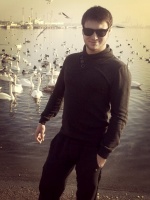 PositionFrom / ToVessel nameVessel typeDWTMEBHPFlagShipownerCrewingAble Seaman26.10.2011-21.07.2012CruxBulk CarrierVallettaAdriatika BrigOrdinary Seaman31.12.2010-24.07.2011Cassiopeia StarBulk CarrierVallettaAdriatika BrigOrdinary Seaman31.08.2009-15.06.2010m/v MaximDry CargoBelizeServisOrdinary Seaman29.08.2008-16.02.2009PistisDry CargoPanamaAdriatika Brig